            ГАДЯЦЬКА РАЙОННА ДЕРЖАВНА АДМІНІСТРАЦІЯ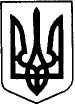 ПОЛТАВСЬКОЇ ОБЛАСТІ                    ГАДЯЦЬКИЙ НАУКОВО-МЕТОДИЧНИЙ ЦЕНТР                                                        Н А К А З15.08.2018                                                                                                     № 38Відповідно до Положення про Гадяцький науково-методичний центр, затвердженого розпорядженням голови Гадяцької районної державної адміністрації від 09.08.2010 № 278, наказу Гадяцького науково-методичного центру від 10.11.2010 № 8 «Про планування роботи Гадяцького науково-методичного центру»,  рішення науково-методичної ради Гадяцького НМЦ  від 15.08.2018 протокол № 1 та з метою визначення перспективи розвитку методичної роботи в районі, Н А К А З У Ю :1. Затвердити план роботи Гадяцького науково-методичного центру на 2018/2019 навчальний рік (далі – План роботи), що додається.2. Методисту Гадяцького науково-методичного центру Ємець Т.М.: 2.1. Розмістити на офіційному сайті НМЦ http://hadyachnmc.at.ua План роботи з метою його оприлюднення серед педагогічної громадськості;3. Узагальнювати матеріали щодо виконання Плану роботи щомісячно до 10 числа наступного місяця за звітний період.4. Директору РЦППСР Божко Л.Ф., методистам НМЦ, керівникам навчальних закладів забезпечити в межах компетенції своєчасне виконання Плану роботи.5. Контроль за виконанням даного наказу залишаю за собою.Директор  Гадяцькогонауково-методичного центру                                            Сидоренко Т.О.                                Про затвердження плану роботи Гадяцького науково-методичного центру на 2018/2019 навчальний рік